Superintendent’s Memo #027-21
COMMONWEALTH of VIRGINIA 
Department of Education
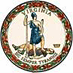 DATE:	February 1, 2021TO: 	Division SuperintendentsFROM: 	James F. Lane, Ed.D., Superintendent of Public InstructionSUBJECT: 	Review of the Physical Education, Driver Education, and Family Life Education Standards of Learning: Seeking Input from the School Community and Nominations for the Review CommitteesAt the meeting on January 28, 2021, the Board of Education authorized the Virginia Department of Education (VDOE) to proceed with the review and revision process for the Physical Education, Driver Education, and Family Life Education Standards of Learning (SOL). It is anticipated that the Standards revision will be completed by March 2022.An important part of this review process for the Physical Education, Driver Education, and Family Life Education Standards of Learning is the solicitation of comments from teachers, administrators, curriculum supervisors, physical educators, driver educators, family life educators and specialists, and others who have expertise with the content of the current Standards. Please inform staff in your school division and other stakeholders that comments regarding the current Standards can be submitted via email through March 5, 2021. The current Standards are located on the VDOE websites Virginia Board of Education Physical Education Standards of Learning, Virginia Board of Education Standards of Learning for Driver Education and Virginia Board of Education Family Life Education Standards of Learning. Emailed comments may be submitted to:Physical Education Standards of Learning - PESOLcomments@doe.virginia.gov;Driver Education Standards of Learning - DESOLcomments@doe.virginia.gov; or Family Life Education Standards of Learning - FLESOLcomments@doe.virginia.gov. The VDOE is also seeking applications from division superintendents for individuals who are qualified and available to serve on the Physical Education, Driver Education, and Family Life Education Standards of Learning Steering and Educator Committees during the spring and summer of 2021. Nominees for the Educators’ Committees should be teachers, principals, administrators, content specialists, or others who have an in depth working knowledge of the content areas and experience with standards development.Selected committee members will be assigned to specific content areas and asked to review the Standards and Curriculum Frameworks prior to convening for committee meetings that will be held virtually via zoom between June 15 and July 20, 2021. Committee members who are not under contract with a school division will receive a stipend for their participation, and all committee members may receive recertification points, pending the approval of their school division. All individuals who wish to serve on the SOL Review Committees must submit a web-based application through the Instruction Committee Application Processing System (ICAPS). The application will require a professional reference and division approval. The procedure for submitting the web-based application can be located on the ICAPS website. Completed applications are due by March 15, 2021.  Committee members will be notified on or before March 31, 2021. Committee members will be selected based on expertise, grade-level experience and balanced regional representation.If you have questions about the Physical Education, Driver Education, or Family Life Education Standards of Learning review, please contact Vanessa Wigand, Coordinator for Health, Physical, Driver, and Family Life Education, Office of Science, Technology, Engineering, Mathematics, and Innovation, by email at Vanessa.wigand@doe.virginia.gov or by telephone at (804) 225-3300.JFL/VCW/ra-b